Worship for May 16, 2021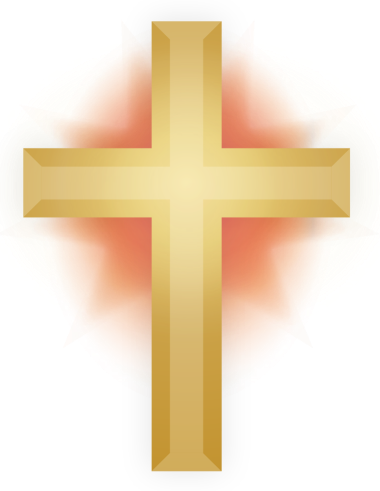 Seventh Sunday of EasterHymnists:  Grace Flows Down 		                Gathering Music:             “My Jesus I Love Thee”  1.  My Jesus I love Thee; I know Thou art mine.
For Thee all the follies of sin I resign. My gracious Redeemer, my Savior art Thou: if ever I loved Thee, my Jesus, 'tis now.2.  I love Thee because Thou hast first loved me, and purchased my pardon on Calvary's tree. I love Thee for wearing the thorns on Thy brow: If ever I loved Thee, my Jesus, 'tis now.3.  I'll love Thee in life; I will love Thee in death, and praise Thee as long as Thou lendest me breath.  And say when the death dew lies cold on my brow: If ever I loved Thee my Jesus, 'tis now.4.  In mansions of glory and endless delight, I'll ever adore Thee in heaven so bright;  I'll sing with the glittering crown on my brow:
If ever I loved Thee my Jesus, 'tis now.                                                                                                            Public Domain “Be Still”  1.  Be still for the presence of the Lord, the Holy One is here.
Come, bow before Him now, with reverence and fear.
In Him no sin is found, we stand on holy ground.
Be still, for the presence of the Lord, the Holy One is here.2.  Be still for the glory of the Lord, is shining all around.
He burns with holy fire, with splendor He is crowned.
How awesome is the sight, our radiant King of light!
Be still, for the glory of the Lord is shining all around.3.  Be still for the power of the Lord is moving in this place.
He comes to cleanse and heal, to minister His grace.
No work too hard for Him, in faith receive from Him.
Be still, for the power of the Lord is moving in this place.CCLI Song 120824  Used by permission CCLI  #1976436 WelcomeOPENING HYMN:                 “In Christ Alone”  Verse:  In Christ alone I will put my trust;  He gave His life for me;
And purchased my salvation;  Mercy flows from Calvary.Pre-Chorus:  Though my sins were red like crimson,
You have made me white as snow.  Redeeming love has bought my pardon;  Now my life to You I owe.Chorus:  Alleluia, forever I will sing.
Alleluia, I give You ev'rything.  Alleluia, You're the great I am.
My Redeemer, worthy is the Lamb.						           CCLI Song #4921307    Used by permission CCLI #1976436Confession and ForgivenessIn the name of the Father,  and of the + Son, and of the Holy Spirit.  Amen.Almighty God, to whom all hearts are open, all desires known, and from whom no secrets are hid: cleanse the thoughts of our hearts by the inspiration of your Holy Spirit, that we may perfectly love you and worthily magnify your holy name,through Jesus Christ our Lord.     Amen.Most merciful God,we confess that we are captive to sin and cannot free ourselves.We have sinned against you in thought, word, and deed, by what we have done and by what we have left undone.  We have not loved you with our whole heart; we have not loved our neighbors as ourselves. For the sake of your Son, Jesus Christ, have mercy on us.  Forgive us, renew us, and lead us, so that we may delight in your will and walk in your ways, to the glory of your holy name.     Amen.P:  In the mercy of almighty God, Jesus Christ was given to die for us, and for his sake God forgives us all our sins. As a called and ordained minister of the church of Christ, and by his authority, I therefore declare to you the entire forgiveness of all your sins, in the name of the Father, and of the + Son, and of the Holy Spirit.  Amen.greeting:P:  The grace of our Lord Jesus Christ, the love of God, and the communion of the   Holy Spirit be with you all.C:  And also with you.  Prayer of the DayReading of the Lessons:1st Reading:  Acts 1:15-17,  21-262nd Reading:  1 John 5: 9-13		Gospel:  John 17: 6-19	Hymn of the Day:	              “Blessed Assurance”  -  ELW #6381.  Blessed assurance, Jesus is mine!  Oh, what a foretaste of glory divine!   Heir of salvation, purchase of God, born of His Spirit, washed in His blood. 2.  Perfect submission, perfect delight, visions of rapture now burst on my sight;  angels descending bring from above echoes of mercy, whispers of love.  3.  Perfect submission, all is at rest; I in my Savior am happy and blest, watching and waiting, looking above, filled with His goodness, lost in His love.  Refrain:  This is my story, this is my song, praising my Savior all the day long:This is my story, this is my song, praising my Savior all the day long.                                                                                                                                                                  Public DomainSermon:    “Surrounded By Protection”  -   Pastor Barb LemkeApostles' CreedI believe in God, the Father almighty,	creator of heaven and earth.I believe in Jesus Christ, God's only Son, our Lord,	who was conceived by the Holy Spirit,	born of the virgin Mary,	suffered under Pontius Pilate,	was crucified, died, and was buried;	he descended into hell	On the third day he rose again;	he ascended into heaven,	he is seated at the right hand of the Father,	and he will come to judge the living and the dead.I believe in the Holy Spirit,	the holy catholic church,	the communion of saints,	the forgiveness of sins,	the resurrection of the body,	and the life everlasting. Amen.PRAYERS OF THE CHURCHPlease remember in Prayer:     Paul Sam  -  Healing, strength and comfort   Pat Sam and daughters, Stacy and Rachel   -  Comfort and peaceWendy Conley  -  Slowly improving - healing and strengthCarol Smith  -  Healing and comfortBrianne Massengale - Health answers and healing  Jack Underwood  -  Healing and discernmentGloria Underwood and Family  -  Comfort and peaceJanet Ross Family  -  Comfort and peace following Janet’s deathJim Mullaney Family  -  Peace and comfort following  Jim’s deathMarc McGee Family   -  Comfort and peace following Marc’s deathRon Diedrich  Family  -  Comfort and peace following Ron’s deathErin Bashal’s Family  - Healing and comfort after Uncle Bruce’s deathBethel’s Shut Ins  -  Peace, health, comfort, and communityThose suffering due to ongoing violence throughout our world and country  -                           Calm, compassion, and comfortThanksgiving:Carol Kirkegaard  -  continued improvement John Smith  -  Recovering from surgeryBethel Members:           Christina & Brandon Spinazzola Family	Anna Marie Steinert	Reggie & Pam Usher FamilyHOLY COMMUNIONP:  	The Lord be with you.C:  	And also with you.P:  	Lift up your hearts.C:	We lift them up to the Lord.P:	Let us give thanks to the Lord our God.C:	It is right to give our thanks and praise.WORDS OF INSTITUTIONTHE LORD’S PRAYEROur Father, who art in heaven, hallowed be thy name,thy kingdom come, thy will be done,on earth as it is in heaven.Give us this day our daily bread; and forgive us our trespasses,as we forgive those who trespass against us;and lead us not into temptation, but deliver us from evil.For thine is the kingdom, and the power, and the glory,forever and ever. Amen.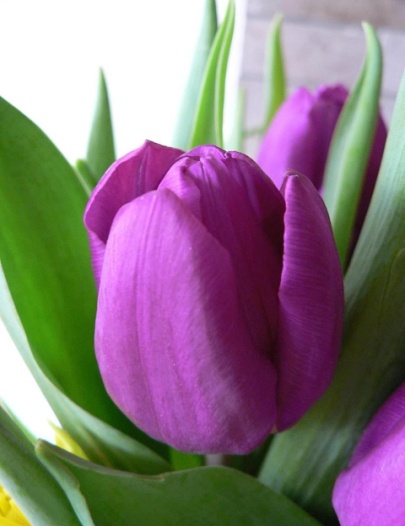 BENEDICTIONCLOSING HYMN:                   “Benediction”  1.  May the peace of God be with you, may the favor of the Lord upon you rest.  May His grace upon you shine,
and give you light in darkest times.  May the peace of God be yours.2.  May the love of God be with you.  May your faithful trust in Him  never fail.  May He shower you with grace, may you feel His warm embrace.  May the love of God be yours.3.  May the joy of God be with you.  May you spring up living water in your soul.  May you run and never tire, may His will be your desire.  May the joy of God be yours.4.  May the hope of God be with you.  May He lift your spirit up on angel'swings.  May your very presence be a fragrant offering.  May the hope of God Father, Son and Spirit may the blessings of God be yours, may they be yours. 							Used by permission CCLI  #1976436    Song #5769805P: 		Go in peace.  Serve the Lord.C:		Thanks be to God.*************************************Worship Team for Today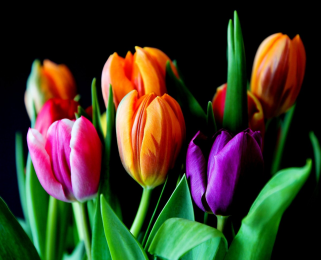 Presider:  Pastor Barb LemkePianist:  Mila KhmelevaHymnist:  Grace Flows DownLivestreaming for FaceBook:  Ron FreundVideoing for YouTube:	Tom LenahanSound & Screen:  Travis Kleven